Обязанности участника  ЕГЭ в рамках участия в ЕГЭ:- В день экзамена участник ЕГЭ должен прибыть в ППЭ не менее чем за 45 минут до его начала. Вход участников ЕГЭ в ППЭ начинается с 09.00 по местному времени. - Допуск участников ЕГЭ в  ППЭ осуществляется при наличии у них документов, удостоверяющих их  личность, и  при наличии их  в списках распределения в данный ППЭ. - Если участник ЕГЭ опоздал на экзамен (но не более, чем на два часа  от начала проведения экзамена), он допускается к сдаче ЕГЭ в установленном порядке, при этом время окончания экзамена не продлевается, о чем сообщается участнику ЕГЭ.- В случае проведения ЕГЭ по иностранным языкам (письменная часть, раздел «Аудирование») допуск опоздавших участников в аудиторию после включения аудиозаписи не осуществляется. Персональное аудирование для опоздавших участников не проводится (за исключением, если в аудитории нет других участников экзамена).- Повторный общий инструктаж для опоздавших участников ЕГЭ не проводится. Организаторы предоставляют необходимую информацию для заполнения регистрационных полей бланков ЕГЭ.- Повторно к участию в  ЕГЭ по  данному учебному предмету в дополнительные сроки указанный участник ЕГЭ может быть допущен только по решению председателя ГЭК.- В случае отсутствия по объективным причинам у обучающегося документа, удостоверяющего личность, он допускается в ППЭ после письменного подтверждения его личности сопровождающим от образовательной организации. - В случае отсутствия документа, удостоверяющего личность, у выпускника прошлых лет он не допускается в ППЭ. Повторно к участию в ЕГЭ по данному учебному предмету в дополнительные сроки указанные участники ЕГЭ могут быть допущены только по решению председателя ГЭК.- В день проведения экзамена (в период с момента входа в ППЭ и до окончания экзамена) в ППЭ участникам ЕГЭ запрещается иметь при себе уведомление о регистрации на экзамены (необходимо оставить в месте для хранения личных вещей, которое организовано до входа в ППЭ, или отдать сопровождающему от образовательной	 организации), средства связи, электронно-вычислительную технику, фото-, аудио- и видеоаппаратуру, справочные материалы, письменные заметки и иные средства хранения и передачи информации, выносить из аудиторий письменные заметки и иные средства хранения и передачи информации, из ППЭ и аудиторий ППЭ запрещается выносить экзаменационные материалы, в том числе КИМ и черновики на бумажном или электронном носителях, фотографировать экзаменационные материалы. Обязанности участника  ЕГЭ в рамках участия в ЕГЭ:- Во время проведения экзамена участникам ЕГЭ запрещается выносить из аудиторий письменные принадлежности, письменные заметки и иные средства хранения и передачи информации.- Рекомендуется взять с собой на экзамен только необходимые вещи. Иные личные вещи участники ЕГЭ обязаны оставить в специально выделенном в здании (комплексе зданий), где расположен ППЭ, до входа в ППЭ месте (помещении) для хранения личных вещей участников ЕГЭ. Указанное место для личных вещей участников ЕГЭ организуется до установленной рамки стационарного металлоискателя или до места проведения уполномоченными лицами работ с использованием переносного металлоискателя.- Участники ЕГЭ занимают рабочие места в аудитории в соответствии со списками распределения. Изменение рабочего места запрещено.- Во время экзамена участникам ЕГЭ запрещается общаться друг с другом, свободно перемещаться по аудитории и ППЭ, выходить из аудитории без разрешения организатора.- При выходе из аудитории во время экзамена участник ЕГЭ должен оставить экзаменационные материалы, черновики и письменные принадлежности на рабочем столе. - Участники ЕГЭ, допустившие нарушение указанных требований или иные нарушения Порядка проведения государственной итоговой аттестации (ГИА), удаляются с экзамена. По данному факту лицами, ответственными за проведение ЕГЭ в ППЭ, составляется акт, который передаётся на рассмотрение председателю ГЭК. Если факт нарушения участником ЕГЭ порядка проведения ГИА подтверждается, председатель ГЭК принимает решение об аннулировании результатов участника ЕГЭ по соответствующему учебному предмету. - Экзаменационная работа выполняется гелевой, капиллярной ручкой с чернилами черного цвета. Экзаменационные работы, выполненные другими письменными принадлежностями, не обрабатываются и не проверяются.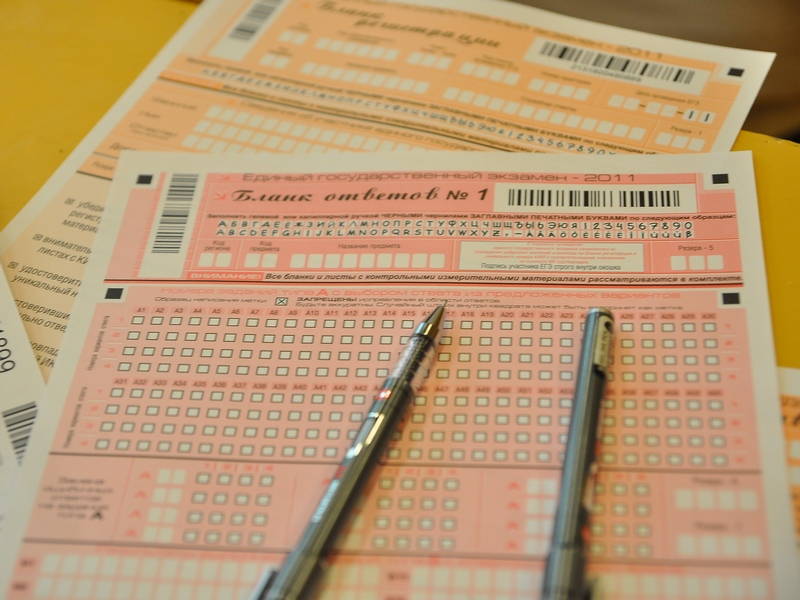 